Stellenangebot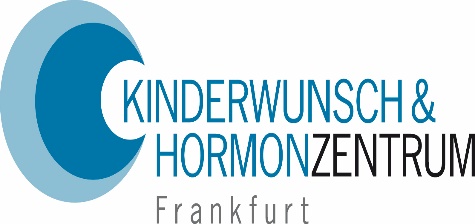 Frankfurt, den 16.02.2018				Für unser Kinderwunschzentrum in Frankfurt / Main suchen wir ab sofort in Vollzeit (40h / Woche) eine(n)Mitarbeiter(in) im IVF-Labor (BTA, MTA)Das Tätigkeitsspektrum umfasst sämtliche Techniken der künstlichen Befruchtung. Eine gründliche und umfassende Einarbeitung durch unser Laborteam wird garantiert. Wenn Sie verantwortungsbewusst und gewissenhaft arbeiten und Freude am Umgang mit Menschen haben, wenden Sie sich für nähere Auskünfte bitte an:Dipl.Biol. E.HalbeIVF-Laborleitunghalbe@kinderwunschzentrum-frankfurt.deKinderwunschzentrum Prof. KisslerLange Straße 4-660311  FrankfurtTel. 069- 2196-7404 oderTel. 069-2196-2643www.kinderwunschzentrum-frankfurt.de